Eure Vorgängerinnen und Vorgänger zeigen sich begeistert – lest selbst!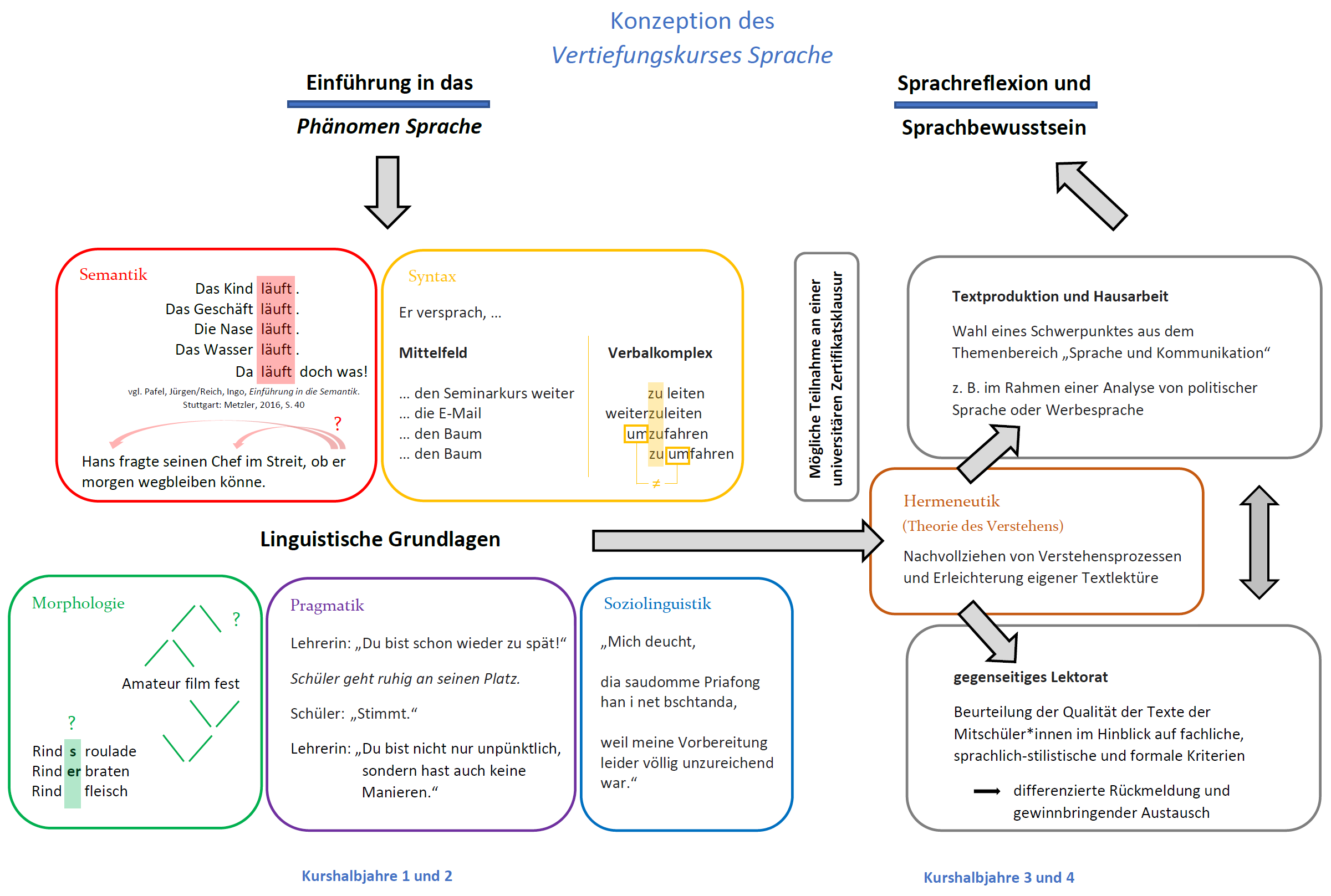 Vertiefungskurs Sprache 2-stündig (4 Kurshalbjahre) Aufgabenfeld I: sprachlich-literarisch-künstlerisch(Wahlbereich)Das Kind  läuft.Das Geschäft  läuft.Die Nase  läuft.Das Wasser  läuft.                           Da  läuft   ?doch was.Der Vertiefungskurs Sprache − ein Trumpf für eure ZukunftZiel: Entwicklung eines vertieften Verständnisses für Struktur und Wirkungsmechanismen von Sprachesehr gewinnbringend für alle Studien- und Berufsfelder, bei denen Sprache eine wichtige Rolle spielt: Übersetzen und Dolmetschen, Lehrtätigkeit an Schule oder Universität, Journalismus, Politik, Werbung und Marketing, Jura, Theologie, Psychologie, Medizin, …Warum also „Vertiefungskurs Sprache“? – die wichtigsten Vorzüge im ÜberblickDer Vertiefungskurs Sprache eröffnet euch über den verpflichtenden Sprachunterricht in Deutsch und den Fremdsprachen hinaus vertiefte und differenzierte Einblicke in Struktur und Wirkungsmechanismen von Sprache. Als Basis hierfür dienen grundlegende linguistische Theorien der Morphologie, Syntax, Semantik, Pragmatik sowie Soziolinguistik. Die Hermeneutik als Theorie des Verstehens bietet euch sehr hilfreiche Denkmodelle für vertiefte, fokussierte Textbetrachtung.Durch das Verfassen von Hausarbeiten im Rahmen eines Schwerpunktes aus dem Themenbereich „Sprache und Kommunikation“ und das gegenseitige Lektorat lernt ihr, geeignete Fragestellungen zu finden und diesen fundiert nachzugehen sowie die Qualität der Texte eurer Mitschülerinnen und Mitschüler kritisch zu beurteilen. Damit seid ihr auf viele verschiedene Studiengänge hervorragend vorbereitet!Zu Beginn des 3. Kurshalbjahres habt ihr die Möglichkeit, an einer zentral gestellten Zertifikatsklausur der baden-württembergischen Landesuniversitäten teilzunehmen und so ein universitäres Zertifikat zu erwerben. Dieses Zertifikat ist sicherlich ein PLUS in eurem Lebenslauf – besonders bei einer Bewerbung für bestimmte zulassungsbeschränkte Studiengänge der baden-württembergischen Landesuniversitäten.„Ich finde es gut, dass man sich mal ganz bewusst mit der deutschen Sprache beschäftigt und der Blick für diese dabei geweitet wird. Damit meine ich, dass man plötzlich auf Dinge wie z. B. die Zusammensetzung eines Wortes aufmerksam wird, die einem zuvor nicht besonders aufgefallen sind.“„Vielleicht liegt es grade an den anfänglichen Schwierigkeiten, dass es ziemlich befriedigend ist, wenn man es dann endlich im Gesamtzusammenhang versteht. Das Erfolgserlebnis ist für mich so groß wie in keinem anderen Fach. Allgemein bietet das Fach einen Einblick in das Alltägliche und erlaubt es, dieses zu hinterfragen.“Kurzübersicht: Leistungsnachweise im Vertiefungskurs SpracheKurzübersicht: Leistungsnachweise im Vertiefungskurs SpracheHJ 1, HJ 2jeweils 1 Klausur; mündliche LeistungBeginn HJ 3Angebot einer zentral gestellten Zertifikatsklausur über die Grundlagen der Linguistik→ Teilnahme freiwillig, aber dringend zu empfehlenHJ 32-3 kurze Hausarbeiten (ca. 3-4 Textseiten); mündliche Leistung→ kurze Hausarbeiten als Grundlage für die abschließende Hausarbeit im 4. KurshalbjahrHJ 4Hausarbeit (ca. 10 Textseiten, Abgabe: vor Ostern); Dokumentation des Lektorats; mündliche Leistung→ Überarbeitung und Ergänzung der zwei kurzen Hausarbeiten des 3. Kurshalbjahres → Dokumentation des Lektorats einer Hausarbeit mit ähnlichem thematischem Schwerpunkt Möglichkeit der mündlichen Abiturprüfung (sofern der Vertiefungskurs Sprache in allen vier Kurshalbjahren belegt wurde)Möglichkeit der mündlichen Abiturprüfung (sofern der Vertiefungskurs Sprache in allen vier Kurshalbjahren belegt wurde)